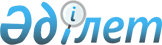 Об утверждении Правил подтверждения уровня профессиональной подготовленности и присвоения квалификации по профессиям (специальностям) 
технического и обслуживающего труда
					
			Утративший силу
			
			
		
					Приказ и.о. Министра образования и науки Республики Казахстан от 27 января 2005 года N 43. Зарегистрирован в Министерстве юстиции Республики Казахстан 11 февраля 2005 года N 3438. Утратил силу - приказом Министра образования и науки Республики Казахстан от 30 ноября 2007 года N 595.



      


Сноска. Приказ и.о. Министра образования и науки РК от 27 января 2005 года N 43 утратил силу приказом Министра образования и науки РК от 30 ноября 2007 года 


 N 595 


 (вводится в действие по истечении 10 календарных дней после дня его первого официального опубликования). 



     В соответствии с 
 Законом 
 Республики Казахстан "Об образовании" 

ПРИКАЗЫВАЮ:





     1. Утвердить прилагаемые Правила подтверждения уровня профессиональной подготовленности и присвоения квалификации по профессиям (специальностям) технического и обслуживающего труда.




     2. Областным, городов Астаны, Алматы управлениям (департаментам) образования данный приказ довести до сведения всех учебных заведений начального и среднего профессионального образования, независимо от их форм собственности.




     3. Департаменту дошкольного и среднего образования (Испусинова С.Б.) направить настоящий приказ в установленном законодательством порядке на государственную регистрацию в Министерство юстиции Республики Казахстан.




     4. Настоящий приказ вступает в силу со дня его государственной регистрации в Министерстве юстиции Республики Казахстан.

 



     

И.о. Министра


Утверждены приказом                



Министра образования и науки          



Республики Казахстан               



от 27 января 2005 года N 43           



Правила






подтверждения уровня профессиональной подготовленности






и присвоения квалификации по профессиям (специальностям)






технического и обслуживающего труда






 


1. Общие положения



     1. Правила подтверждения уровня профессиональной подготовленности и присвоения квалификации по профессиям (специальностям) технического и обслуживающего труда (далее - Правила) разработаны в соответствии со 
 статьями 30 
, 
 33, 
 
 35 Закона 
 Республики Казахстан "Об образовании".



     2. Правила распространяются на организации начального и среднего профессионального образования независимо от форм собственности и ведомственной подчиненности, учебные курсы и центры, а также на лиц, самостоятельно освоивших профессии технического и обслуживающего труда.



     3. Правила определяют порядок подтверждения уровня профессиональной подготовленности и присвоения квалификации по профессиям (специальностям) технического и обслуживающего труда, обучающихся в профессиональных школах, колледжах, на учебных курсах и центрах, работников предприятий и учреждений, а также лиц, самостоятельно освоивших профессии технического и обслуживающего труда, соответствие их знаний, умений и навыков квалификационным требованиям по конкретной профессии и специальности.




 


2. Организация работы по подтверждению уровня профессиональной






подготовленности и присвоению квалификации



     4. Подтверждение уровня профессиональной подготовленности в зависимости от приобретаемой профессии и изучаемых предметов, предусматривает сдачу квалификационных экзаменов по специальным предметам (письменные тесты) и выполнение квалификационной (пробной) работы (практический тест).



     5. К сдаче квалификационного экзамена на подтверждение уровня профессиональной подготовленности по профессии (специальности) технического и обслуживающего труда допускаются лица, прошедшие полный курс обучения по программам начального и среднего профессионального образования, а также итоговую аттестацию в соответствии с общеобязательными государственными стандартами образования, и лица, самостоятельно освоившие профессии технического и обслуживающего труда.



     6. Для организации работы по определению уровня знаний по общепрофессиональным и специальным предметам, умений и практических навыков по производственному обучению, соответствия требованиям государственных общеобязательных стандартов образования (далее - ГОСО) создается квалификационная комиссия по профилям технического и обслуживающего труда (далее - КК).



     7. Председатель квалификационной комиссии по профилям технического и обслуживающего труда отбирается из числа руководителей предприятий, организаций (структурных подразделений).



     Председатель или заместитель председателя квалификационной комиссии по профилям технического и обслуживающего труда должен иметь соответствующую специальность и владеть государственным языком.



     8. В состав квалификационной комиссии по профилям технического и обслуживающего труда привлекаются представители органов по безопасности и охране труда, мастера производственных участков, заместители директоров по учебно-производственной работе, преподаватели специальных дисциплин, мастера производственного обучения.



     9. При проведении квалификационных экзаменов (письменные тесты), связанных с работами на объектах, поднадзорных специальным организациям и ведомствам (машинисты грузоподъемных кранов, слесари-монтажники по электрическим подъемникам (лифтам), электрогазосварщики, дежурный персонал электростанций и другие), в состав КК включаются представители этих организаций.




     10. Квалификационный экзамен (письменное тестирование) по каждому специальному предмету включает 100 вопросов (на казахском или русском языках) в соответствии с учебными программами. Правильный ответ на каждое тестовое задание оценивается 1 баллом.



     11. Набравшие по письменному тестированию менее 60 баллов, к сдаче квалификационной работы не допускаются.



     12. Результаты письменных тестов оцениваются баллами и объявляются в тот же день после оформления в установленном порядке протоколов заседаний КК.



     13. При проведении квалификационной (пробной) работы в виде практического теста предусматривается выполнение характерной для данной профессии (специальности) работы, соответствующей уровню квалификации, предусмотренной квалификационными характеристиками, техническими требованиями.



     14. Перечень, содержание и требования к выполнению квалификационных (пробных) работ, в том числе изготовление изделий, определяются в соответствии с рабочими учебными программами и квалификационными характеристиками.



     15. При оценке квалификационной работы членами КК учитывается фактический уровень знаний по общетехническим и специальным предметам, умений и практических навыков по производственному обучению, и их соответствие требованиям учебных программ и квалификационных характеристик по профессиям (специальностям).




     16. Квалификационная работа:



     считается принятой, если задание выполнено в полном соответствии с техническими требованиями и условиями;



     считается не принятой при невыполнении норм выработки (времени), установленных на выполнение квалификационной работы (практический тест).



     17. В случае нарушения порядка поведения экзаменуемым, вопрос о дальнейшей сдаче экзамена решается председателем КК.



     18. Состав квалификационных комиссий, организация их работы, порядок выдачи удостоверений на управление тракторами и другими самоходными сельскохозяйственными мелиоративными машинами, а также автотранспортными средствами определяются в соответствии с приказом Заместителя Премьер-Министра Республики Казахстан - Министра сельского хозяйства Республики Казахстан от 29 января 2004 года N 33 "Об утверждении Правил о приеме экзаменов и выдачи удостоверений на право управления тракторами и изготовленными на их базе самоходными шасси и механизмами, самоходными сельскохозяйственными, мелиоративными и дорожно-строительными машинами и механизмами", зарегистрированным в Реестре государственной регистрации нормативных правовых актов за N 2725.



     19. Результаты квалификационных экзаменов (письменный тест) и решение КК о присвоении квалификационных разрядов (классов, категорий) по профессиям (специальностям) заносятся в протокол, который подписывается председателем и всеми членами КК.




 


3. Оформление и выдача документов



     20. На основании протокольного решения КК экзаменуемым выдается сертификат по форме, установленной приложением к настоящим Правилам, с указанием соответствующего уровня квалификации по профессии (специальности) технического и обслуживающего труда.



     21. Выдача сертификатов об уровне профессиональной подготовленности оформляется в отдельном журнале учета и выдаче сертификатов о присвоении квалификации по профессиям (специальностям) технического и обслуживающего труда.




Приложение                   



к Правилам подтверждения уровня        



профессиональной подготовленности       



и присвоения квалификации по профессиям   



(специальностям) технического         



и обслуживающего труда            


                       Форма Сертификата


____________________________________________________________________



                (наименование министерства и ведомства)



____________________________________________________________________



   (наименование организации, проводившей подтверждение уровня



    профессиональной подготовленности и присвоение квалификации



по профессиям (специальностям) технического и обслуживающего труда)


                      Сертификат N_______


     Настоящий сертификат выдан гр.________________________________



                                         (фамилия, имя, отчество)



в том, что он (она) с "___"____________________ по "___"____________



сдал (а) квалификационные экзамены по профессии (специальности)



____________________________________________________________________



                 (наименование профессии (специальности))



1. Письменный тест -   _____________________________________________



                   (указать количество набранных баллов прописью)



2. Практический тест - _____________________________________________



      (указывается оценка "удовлетворительно", "хорошо", "отлично")



____________________________________________________________________



                   (указывается вид квалификационной работы)



Решением квалификационной комиссии от "______"___________ 20___года



 



Протокол N____________, гр._________________________________________



Присвоена квалификация _______________________N разряда (класс)_____



Председатель квалификационной комиссии__________________   _________



                                (фамилия, имя, отчество)  (роспись)



Члены комиссии _________________________________________   _________



                         (фамилия, имя, отчество)         (роспись)



              _________________________________________   _________



                         (фамилия, имя, отчество)         (роспись)



 



     М.П.                 Директор



 



Населенный пункт ______________________    Дата "____"________20__г.



                (указать город, область)    



                                            Регистрационный N______

					© 2012. РГП на ПХВ «Институт законодательства и правовой информации Республики Казахстан» Министерства юстиции Республики Казахстан
				